附件二：浙江工商大学第九届“互联网+”大学生创新创业大赛参赛报名方式一、报名时间：即日起至3月28日止。二、登录浙江工商大学教务网→竞赛&创新活动网（http://10.11.107.15/)，输入用户名和密码（用户名和初始密码均为学号，登陆后可修改密码）→点击登录→选择竞赛入口→在竞赛列表中选择“浙江工商大学第九届‘互联网+’大学生创新创业大赛”→竞赛管理→竞赛报名→ 填写并打包上传“浙江工商大学‘互联网+’大学生创新创业大赛报名表”（附件三）、商业计划书和上述相关证明材料；文档上传要求：压缩包大小不超过60M。三、高教主赛道和“青年红色筑梦之旅”赛道项目完成上述步骤后，需在“中国国际‘互联网+’大学生创新创业大赛”官网报名（中国大学生创业服务网，目前未开通报名通道，开通时间另行通知），国际赛道暂时只需完成竞赛&创新活动网报名。四、各学科性二级学院积极动员学生参赛，报名参赛人次需达到本院在校生人数的20%，每一项目的参赛人数原则上在10人以内。五、报名注意事项1.高教主赛道、“青年红色筑梦之旅”赛道、国际赛道的报名方式相同。2.已毕业学生如教务系统没有信息，可将个人信息报给创业协会负责比赛的同学，再统一录入竞赛网。3.外校学生参加到我校学生的团队中，请将个人信息添加在报名表里，并备注一下。不接受非我校在校生或毕业生的校外学生以团队负责人的形式报名。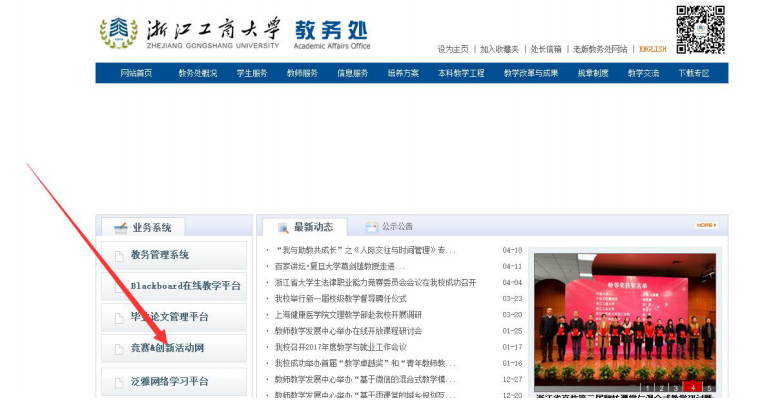 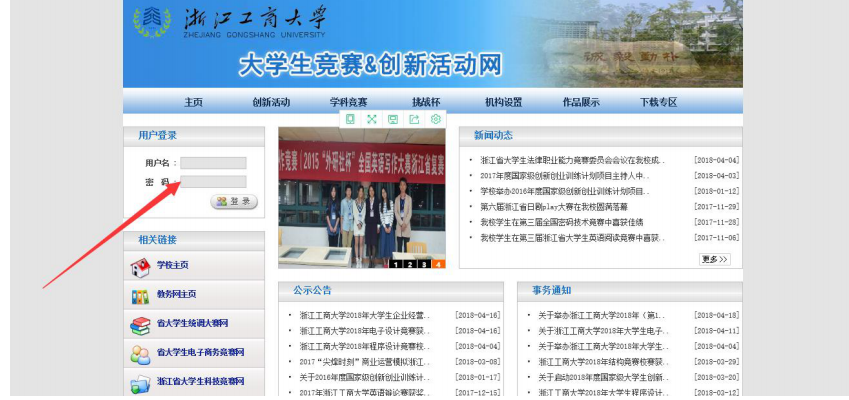 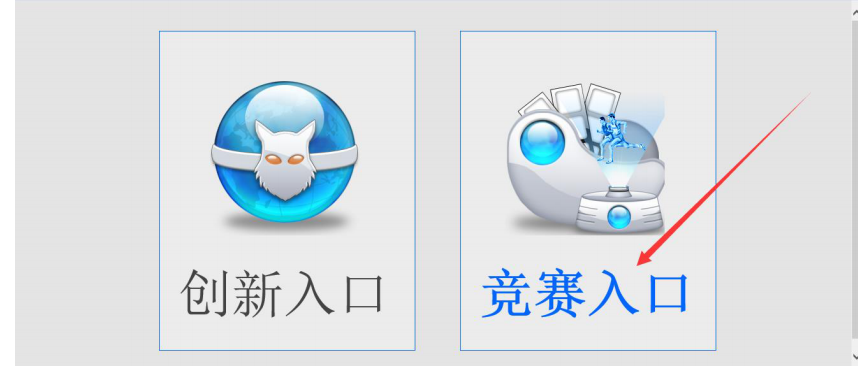 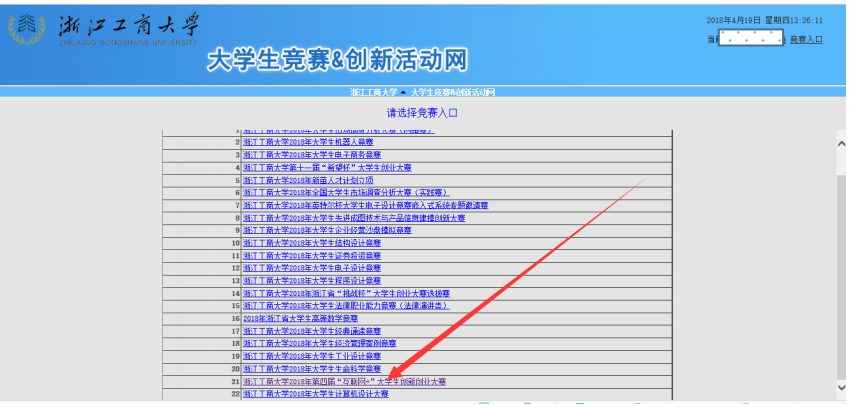 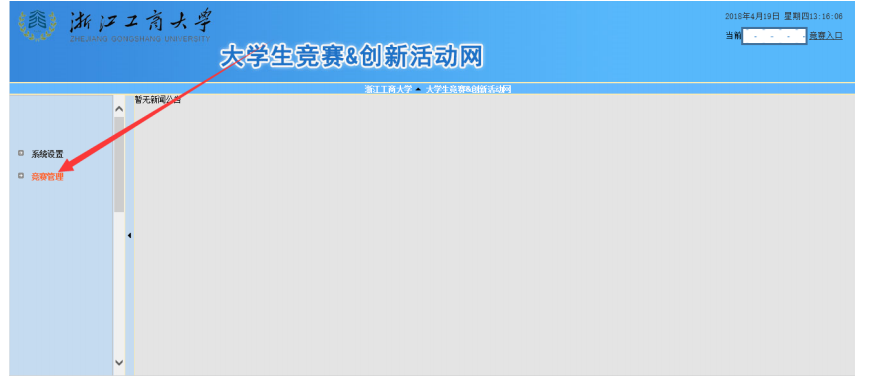 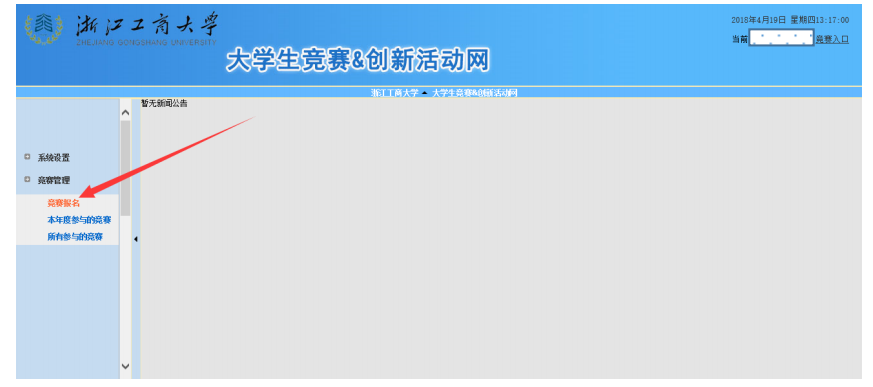 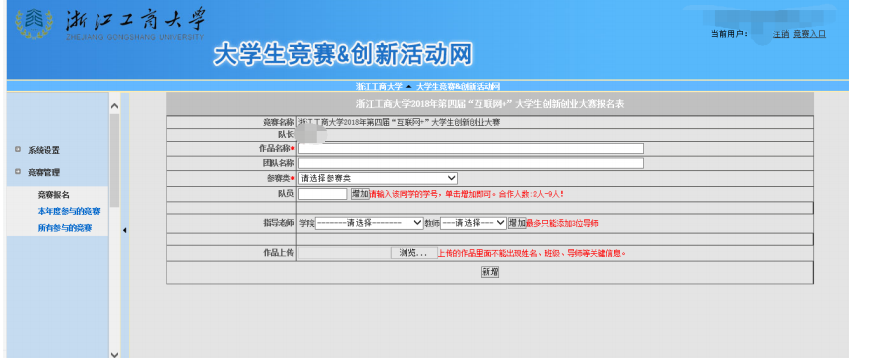 文档上传要求：需含报名表、项目商业计划书，压缩包文件大小不超过 60M。附件三：浙江工商大学“互联网+”大学生创新创业大赛·高教主赛道报名表浙江工商大学“互联网+”大学生创新创业大赛·“青年红色筑梦之旅”赛道报名表浙江工商大学“互联网+”大学生创新创业大赛·国际赛道报名表项目名称项目类别□本科生创意组    本科生初创组  □ 本科生成长组研究生创意组    研究生初创组  □ 研究生成长组 □本科生创意组    本科生初创组  □ 本科生成长组研究生创意组    研究生初创组  □ 研究生成长组 □本科生创意组    本科生初创组  □ 本科生成长组研究生创意组    研究生初创组  □ 研究生成长组 □本科生创意组    本科生初创组  □ 本科生成长组研究生创意组    研究生初创组  □ 研究生成长组 □本科生创意组    本科生初创组  □ 本科生成长组研究生创意组    研究生初创组  □ 研究生成长组 □本科生创意组    本科生初创组  □ 本科生成长组研究生创意组    研究生初创组  □ 研究生成长组 □本科生创意组    本科生初创组  □ 本科生成长组研究生创意组    研究生初创组  □ 研究生成长组 项目所属领域□1. 新工科类项目：大数据、云计算、人工智能、区块链、 虚拟现实、智能制造、网络空间安全、机器人工程、工业自动化、新材料等领域，符合新工科建设理念和要求的项目；□1. 新工科类项目：大数据、云计算、人工智能、区块链、 虚拟现实、智能制造、网络空间安全、机器人工程、工业自动化、新材料等领域，符合新工科建设理念和要求的项目；□1. 新工科类项目：大数据、云计算、人工智能、区块链、 虚拟现实、智能制造、网络空间安全、机器人工程、工业自动化、新材料等领域，符合新工科建设理念和要求的项目；□1. 新工科类项目：大数据、云计算、人工智能、区块链、 虚拟现实、智能制造、网络空间安全、机器人工程、工业自动化、新材料等领域，符合新工科建设理念和要求的项目；□1. 新工科类项目：大数据、云计算、人工智能、区块链、 虚拟现实、智能制造、网络空间安全、机器人工程、工业自动化、新材料等领域，符合新工科建设理念和要求的项目；□1. 新工科类项目：大数据、云计算、人工智能、区块链、 虚拟现实、智能制造、网络空间安全、机器人工程、工业自动化、新材料等领域，符合新工科建设理念和要求的项目；□1. 新工科类项目：大数据、云计算、人工智能、区块链、 虚拟现实、智能制造、网络空间安全、机器人工程、工业自动化、新材料等领域，符合新工科建设理念和要求的项目；项目所属领域□2. 新医科类项目：现代医疗技术、智能医疗设备、新药 研发、健康康养、食药保健、智能医学、生物技术、生物材料等领域，符合新医科建设理念和要求的项目；□2. 新医科类项目：现代医疗技术、智能医疗设备、新药 研发、健康康养、食药保健、智能医学、生物技术、生物材料等领域，符合新医科建设理念和要求的项目；□2. 新医科类项目：现代医疗技术、智能医疗设备、新药 研发、健康康养、食药保健、智能医学、生物技术、生物材料等领域，符合新医科建设理念和要求的项目；□2. 新医科类项目：现代医疗技术、智能医疗设备、新药 研发、健康康养、食药保健、智能医学、生物技术、生物材料等领域，符合新医科建设理念和要求的项目；□2. 新医科类项目：现代医疗技术、智能医疗设备、新药 研发、健康康养、食药保健、智能医学、生物技术、生物材料等领域，符合新医科建设理念和要求的项目；□2. 新医科类项目：现代医疗技术、智能医疗设备、新药 研发、健康康养、食药保健、智能医学、生物技术、生物材料等领域，符合新医科建设理念和要求的项目；□2. 新医科类项目：现代医疗技术、智能医疗设备、新药 研发、健康康养、食药保健、智能医学、生物技术、生物材料等领域，符合新医科建设理念和要求的项目；项目所属领域□3. 新农科类项目：现代种业、智慧农业、智能农机装备、 农业大数据、食品营养、休闲农业、森林康养、生态修复、农业碳汇等领域，符合新农科建设理念和要求的项目；□3. 新农科类项目：现代种业、智慧农业、智能农机装备、 农业大数据、食品营养、休闲农业、森林康养、生态修复、农业碳汇等领域，符合新农科建设理念和要求的项目；□3. 新农科类项目：现代种业、智慧农业、智能农机装备、 农业大数据、食品营养、休闲农业、森林康养、生态修复、农业碳汇等领域，符合新农科建设理念和要求的项目；□3. 新农科类项目：现代种业、智慧农业、智能农机装备、 农业大数据、食品营养、休闲农业、森林康养、生态修复、农业碳汇等领域，符合新农科建设理念和要求的项目；□3. 新农科类项目：现代种业、智慧农业、智能农机装备、 农业大数据、食品营养、休闲农业、森林康养、生态修复、农业碳汇等领域，符合新农科建设理念和要求的项目；□3. 新农科类项目：现代种业、智慧农业、智能农机装备、 农业大数据、食品营养、休闲农业、森林康养、生态修复、农业碳汇等领域，符合新农科建设理念和要求的项目；□3. 新农科类项目：现代种业、智慧农业、智能农机装备、 农业大数据、食品营养、休闲农业、森林康养、生态修复、农业碳汇等领域，符合新农科建设理念和要求的项目；项目所属领域□4. 新文科类项目：文化教育、数字经济、金融科技、财 经、法务、融媒体、翻译、旅游休闲、动漫、文创设计与开发、 电子商务、物流、体育、非物质文化遗产保护、社会工作、家政服务、养老服务等领域，符合新文科建设理念和要求的项目。□4. 新文科类项目：文化教育、数字经济、金融科技、财 经、法务、融媒体、翻译、旅游休闲、动漫、文创设计与开发、 电子商务、物流、体育、非物质文化遗产保护、社会工作、家政服务、养老服务等领域，符合新文科建设理念和要求的项目。□4. 新文科类项目：文化教育、数字经济、金融科技、财 经、法务、融媒体、翻译、旅游休闲、动漫、文创设计与开发、 电子商务、物流、体育、非物质文化遗产保护、社会工作、家政服务、养老服务等领域，符合新文科建设理念和要求的项目。□4. 新文科类项目：文化教育、数字经济、金融科技、财 经、法务、融媒体、翻译、旅游休闲、动漫、文创设计与开发、 电子商务、物流、体育、非物质文化遗产保护、社会工作、家政服务、养老服务等领域，符合新文科建设理念和要求的项目。□4. 新文科类项目：文化教育、数字经济、金融科技、财 经、法务、融媒体、翻译、旅游休闲、动漫、文创设计与开发、 电子商务、物流、体育、非物质文化遗产保护、社会工作、家政服务、养老服务等领域，符合新文科建设理念和要求的项目。□4. 新文科类项目：文化教育、数字经济、金融科技、财 经、法务、融媒体、翻译、旅游休闲、动漫、文创设计与开发、 电子商务、物流、体育、非物质文化遗产保护、社会工作、家政服务、养老服务等领域，符合新文科建设理念和要求的项目。□4. 新文科类项目：文化教育、数字经济、金融科技、财 经、法务、融媒体、翻译、旅游休闲、动漫、文创设计与开发、 电子商务、物流、体育、非物质文化遗产保护、社会工作、家政服务、养老服务等领域，符合新文科建设理念和要求的项目。项目负责人性别学院班级学号身份证号联系方式（长/短号）E-mail团队核心成员（表格不够请自行添加）姓名学校班级学号手机号码手机号码手机号码团队核心成员（表格不够请自行添加）团队核心成员（表格不够请自行添加）团队核心成员（表格不够请自行添加）团队核心成员（表格不够请自行添加）指导老师所属单位（请填写指导老师所属单位）（请填写指导老师所属单位）（请填写指导老师所属单位）（请填写指导老师所属单位）是否已注册公司公司注册地公司名称法人代表是否已获投资投资机构名称是否已获专利专利名称和专利号项目简介（限700字以内）（限700字以内）（限700字以内）（限700字以内）（限700字以内）（限700字以内）（限700字以内）项目简介（限700字以内）（限700字以内）（限700字以内）（限700字以内）（限700字以内）（限700字以内）（限700字以内）项目简介（限700字以内）（限700字以内）（限700字以内）（限700字以内）（限700字以内）（限700字以内）（限700字以内）项目简介（限700字以内）（限700字以内）（限700字以内）（限700字以内）（限700字以内）（限700字以内）（限700字以内）商业性（限600字以内）（限600字以内）（限600字以内）（限600字以内）（限600字以内）（限600字以内）（限600字以内）商业性（限600字以内）（限600字以内）（限600字以内）（限600字以内）（限600字以内）（限600字以内）（限600字以内）商业性（限600字以内）（限600字以内）（限600字以内）（限600字以内）（限600字以内）（限600字以内）（限600字以内）商业性（限600字以内）（限600字以内）（限600字以内）（限600字以内）（限600字以内）（限600字以内）（限600字以内）团队情况（限400字以内）（限400字以内）（限400字以内）（限400字以内）（限400字以内）（限400字以内）（限400字以内）团队情况（限400字以内）（限400字以内）（限400字以内）（限400字以内）（限400字以内）（限400字以内）（限400字以内）团队情况（限400字以内）（限400字以内）（限400字以内）（限400字以内）（限400字以内）（限400字以内）（限400字以内）团队情况（限400字以内）（限400字以内）（限400字以内）（限400字以内）（限400字以内）（限400字以内）（限400字以内）创新性（限300字以内）（限300字以内）（限300字以内）（限300字以内）（限300字以内）（限300字以内）（限300字以内）创新性（限300字以内）（限300字以内）（限300字以内）（限300字以内）（限300字以内）（限300字以内）（限300字以内）创新性（限300字以内）（限300字以内）（限300字以内）（限300字以内）（限300字以内）（限300字以内）（限300字以内）创新性（限300字以内）（限300字以内）（限300字以内）（限300字以内）（限300字以内）（限300字以内）（限300字以内）市场前景和带动就业前景（限300字以内）（限300字以内）（限300字以内）（限300字以内）（限300字以内）（限300字以内）（限300字以内）市场前景和带动就业前景（限300字以内）（限300字以内）（限300字以内）（限300字以内）（限300字以内）（限300字以内）（限300字以内）市场前景和带动就业前景（限300字以内）（限300字以内）（限300字以内）（限300字以内）（限300字以内）（限300字以内）（限300字以内）市场前景和带动就业前景（限300字以内）（限300字以内）（限300字以内）（限300字以内）（限300字以内）（限300字以内）（限300字以内）项目名称项目类别□公益组     □创意组       □创业组□公益组     □创意组       □创业组□公益组     □创意组       □创业组□公益组     □创意组       □创业组□公益组     □创意组       □创业组□公益组     □创意组       □创业组□公益组     □创意组       □创业组项目所属领域□1.社区治理□1.社区治理□1.社区治理□1.社区治理□1.社区治理□1.社区治理□1.社区治理项目所属领域□2.质量兴农□2.质量兴农□2.质量兴农□2.质量兴农□2.质量兴农□2.质量兴农□2.质量兴农项目所属领域□3.绿色兴农□3.绿色兴农□3.绿色兴农□3.绿色兴农□3.绿色兴农□3.绿色兴农□3.绿色兴农项目所属领域□4.科技兴农□4.科技兴农□4.科技兴农□4.科技兴农□4.科技兴农□4.科技兴农□4.科技兴农项目所属领域□5.电商兴农□5.电商兴农□5.电商兴农□5.电商兴农□5.电商兴农□5.电商兴农□5.电商兴农项目所属领域□6.教育兴农□6.教育兴农□6.教育兴农□6.教育兴农□6.教育兴农□6.教育兴农□6.教育兴农项目负责人性别学院班级学号身份证号联系方式（长/短号）E-mail团队核心成员（表格不够请自行添加）姓名学校班级学号手机号码手机号码手机号码团队核心成员（表格不够请自行添加）团队核心成员（表格不够请自行添加）团队核心成员（表格不够请自行添加）团队核心成员（表格不够请自行添加）指导老师所属单位（请填写指导老师所属单位）（请填写指导老师所属单位）（请填写指导老师所属单位）（请填写指导老师所属单位）项目简介（限700字以内）（限700字以内）（限700字以内）（限700字以内）（限700字以内）（限700字以内）（限700字以内）项目简介（限700字以内）（限700字以内）（限700字以内）（限700字以内）（限700字以内）（限700字以内）（限700字以内）项目简介（限700字以内）（限700字以内）（限700字以内）（限700字以内）（限700字以内）（限700字以内）（限700字以内）项目简介（限700字以内）（限700字以内）（限700字以内）（限700字以内）（限700字以内）（限700字以内）（限700字以内）团队情况（限600字以内）（限600字以内）（限600字以内）（限600字以内）（限600字以内）（限600字以内）（限600字以内）团队情况（限600字以内）（限600字以内）（限600字以内）（限600字以内）（限600字以内）（限600字以内）（限600字以内）团队情况（限600字以内）（限600字以内）（限600字以内）（限600字以内）（限600字以内）（限600字以内）（限600字以内）团队情况（限600字以内）（限600字以内）（限600字以内）（限600字以内）（限600字以内）（限600字以内）（限600字以内）实效性（限400字以内）（限400字以内）（限400字以内）（限400字以内）（限400字以内）（限400字以内）（限400字以内）实效性（限400字以内）（限400字以内）（限400字以内）（限400字以内）（限400字以内）（限400字以内）（限400字以内）实效性（限400字以内）（限400字以内）（限400字以内）（限400字以内）（限400字以内）（限400字以内）（限400字以内）实效性（限400字以内）（限400字以内）（限400字以内）（限400字以内）（限400字以内）（限400字以内）（限400字以内）创新性（限300字以内）（限300字以内）（限300字以内）（限300字以内）（限300字以内）（限300字以内）（限300字以内）创新性（限300字以内）（限300字以内）（限300字以内）（限300字以内）（限300字以内）（限300字以内）（限300字以内）创新性（限300字以内）（限300字以内）（限300字以内）（限300字以内）（限300字以内）（限300字以内）（限300字以内）创新性（限300字以内）（限300字以内）（限300字以内）（限300字以内）（限300字以内）（限300字以内）（限300字以内）创新性（限300字以内）（限300字以内）（限300字以内）（限300字以内）（限300字以内）（限300字以内）（限300字以内）创新性（限300字以内）（限300字以内）（限300字以内）（限300字以内）（限300字以内）（限300字以内）（限300字以内）创新性（限300字以内）（限300字以内）（限300字以内）（限300字以内）（限300字以内）（限300字以内）（限300字以内）可持续性（限300字以内）（限300字以内）（限300字以内）（限300字以内）（限300字以内）（限300字以内）（限300字以内）项目名称项目类别项目负责人性别学院班级学号国籍联系方式（长/短号）E-mail团队核心成员（表格不够请自行添加）姓名国籍学院班级学号手机号码手机号码手机号码团队核心成员（表格不够请自行添加）团队核心成员（表格不够请自行添加）团队核心成员（表格不够请自行添加）团队核心成员（表格不够请自行添加）指导老师所属单位所属单位（请填写指导老师所属单位）（请填写指导老师所属单位）（请填写指导老师所属单位）（请填写指导老师所属单位）是否已注册公司公司注册地公司注册地公司名称法人代表法人代表是否已获投资投资机构名称投资机构名称是否已获专利专利名称和专利号专利名称和专利号项目简介（限700字以内）（限700字以内）（限700字以内）（限700字以内）（限700字以内）（限700字以内）（限700字以内）（限700字以内）项目简介（限700字以内）（限700字以内）（限700字以内）（限700字以内）（限700字以内）（限700字以内）（限700字以内）（限700字以内）项目简介（限700字以内）（限700字以内）（限700字以内）（限700字以内）（限700字以内）（限700字以内）（限700字以内）（限700字以内）项目简介（限700字以内）（限700字以内）（限700字以内）（限700字以内）（限700字以内）（限700字以内）（限700字以内）（限700字以内）商业性（限600字以内）（限600字以内）（限600字以内）（限600字以内）（限600字以内）（限600字以内）（限600字以内）（限600字以内）商业性（限600字以内）（限600字以内）（限600字以内）（限600字以内）（限600字以内）（限600字以内）（限600字以内）（限600字以内）商业性（限600字以内）（限600字以内）（限600字以内）（限600字以内）（限600字以内）（限600字以内）（限600字以内）（限600字以内）商业性（限600字以内）（限600字以内）（限600字以内）（限600字以内）（限600字以内）（限600字以内）（限600字以内）（限600字以内）团队情况（限400字以内）（限400字以内）（限400字以内）（限400字以内）（限400字以内）（限400字以内）（限400字以内）（限400字以内）团队情况（限400字以内）（限400字以内）（限400字以内）（限400字以内）（限400字以内）（限400字以内）（限400字以内）（限400字以内）团队情况（限400字以内）（限400字以内）（限400字以内）（限400字以内）（限400字以内）（限400字以内）（限400字以内）（限400字以内）团队情况（限400字以内）（限400字以内）（限400字以内）（限400字以内）（限400字以内）（限400字以内）（限400字以内）（限400字以内）创新性（限300字以内）（限300字以内）（限300字以内）（限300字以内）（限300字以内）（限300字以内）（限300字以内）（限300字以内）创新性（限300字以内）（限300字以内）（限300字以内）（限300字以内）（限300字以内）（限300字以内）（限300字以内）（限300字以内）创新性（限300字以内）（限300字以内）（限300字以内）（限300字以内）（限300字以内）（限300字以内）（限300字以内）（限300字以内）创新性（限300字以内）（限300字以内）（限300字以内）（限300字以内）（限300字以内）（限300字以内）（限300字以内）（限300字以内）市场前景和带动就业前景（限300字以内）（限300字以内）（限300字以内）（限300字以内）（限300字以内）（限300字以内）（限300字以内）（限300字以内）